Grain Free LivingWant more energy and vitality? Do you have seasonal allergies or food allergies? Do you simply want a better understanding of the foods you consume? Or perhaps you are tired of fad diets, media myth, and marketing geared to appeal only to your desires: this workshop might interest you.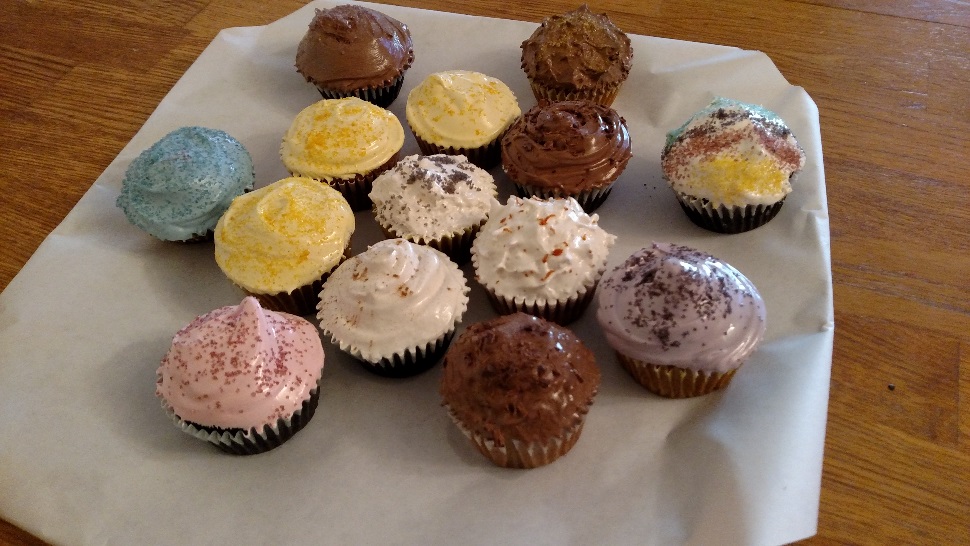 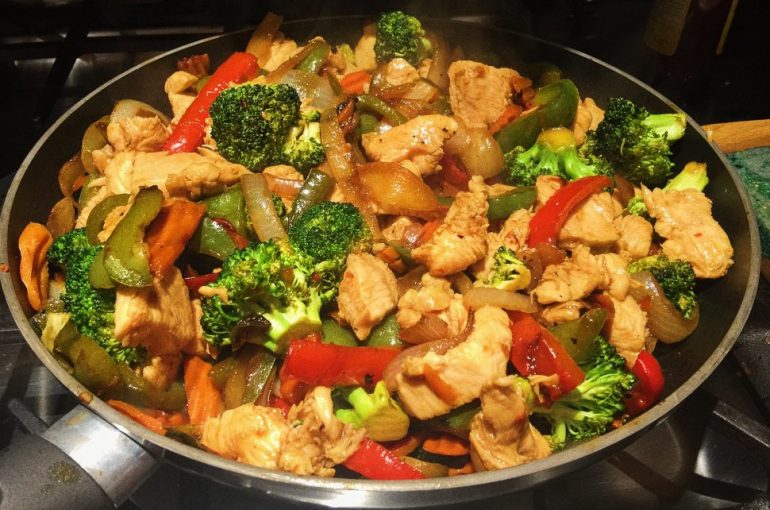 Attend free of charge August 19thHeld at the Missoula public library meeting room right across from the downstairs computer lab running from 3:00pm-4:30 pm.A small selection snack examples of Grain free living will be provided free of charge.The event is taught and hosted by Andrea A. Fitzpatrick Contact info email: namewag@outlook.com